Accès au succès, page 132 du chapitre 6Organisation des idées par ordre chronologique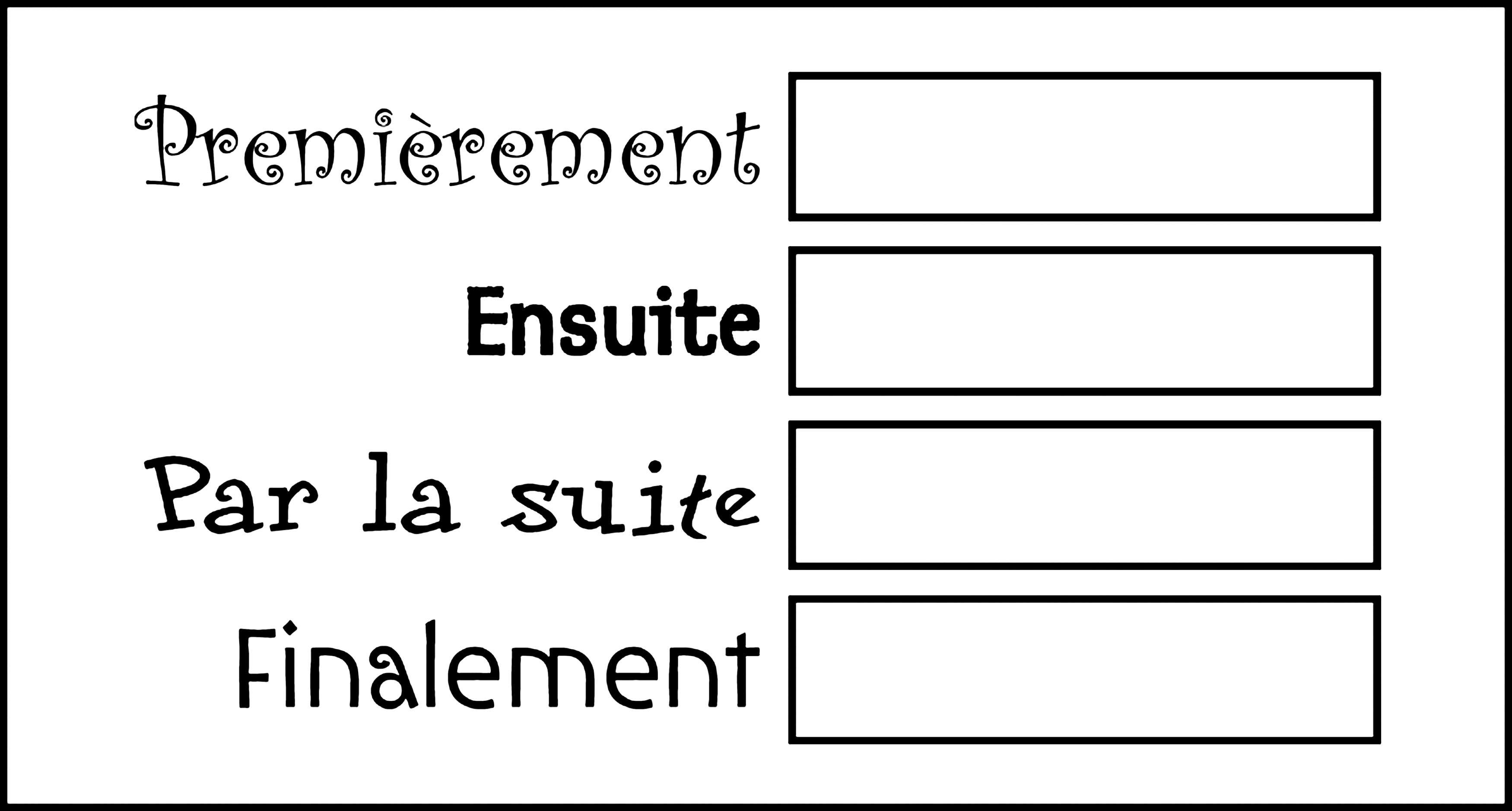 